Excellence Awards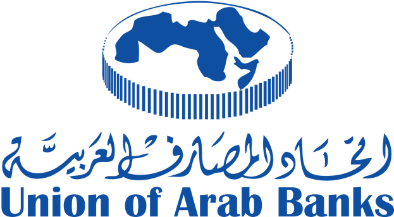 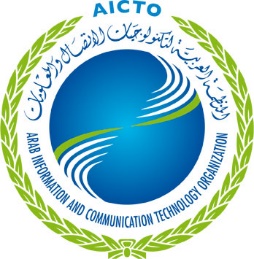 For the Best Arab Digital Financial Institutions -  2020Participation/Registration FormParticipant’s information: Name of the Bank/ Post: ……………………………………………………………………………………………………………….Department: …………………………………………………………………..………………………….Website of the Bank/ Post: ………………………………………………………………………………………………………….……Name of the person (applicant) ……………………….……………………………..………………Job title ………………………………………………………………………….…………………………Postal address   …………………………………………………………………………………………Phone number(s) …………………………………………………………………….…………………E-mail address ………………………………………………………………………….…………………Award categories:Date : …………………..   Signature & Stamp  Requested Information: The inputs from participants should be in accordance with the assessment criteria mentioned in the Award Brochure and in the website of the Award and through answering the following questions:   The capacity of the digital strategy of the bank or Post to polarize and serve the digital customers Widening of the range of the digital services and products provided/offered by the bank :  List of the digital services | Description | Date of launching | Users number | The extent  to which these digital services meet the needs of the Bank customers The success in driving customers towards the digital offers | Growth in the number of digital customers during the last 3 yearsCustomers benefits from the digital initiatives | Benefits given by the financial institutions through digital initiatives Achievement of the “Financial Inclusion” and the “Digital Financial Inclusion” Contribution of the applications and platforms in the access of citizens/users to digital financial services (especially in rural / isolated areas)Communication plan : the possibilities and facilities provided by the banks or postal institutions in their direct relationships with customersIs there a dedicated Technological Strategy to achieve the “Digital Financial Inclusion”?Registration fees: All participants in the C1-1 & C2-1, will be automatically nominees for the regional and local categories Banks who participate in the second category (C1-2 G, C1-2 ME, C1-2 NA) will be automatically registered to compete for the third category (C1-3: Best Digital Bank (in each country) )   Bank Transfer information: The participation fees are to be transferred to the following account:American Dollar Account :  Account name: Arab Digital Banks Excellence AwardArab Bank - Beirut - LebanonSwift code: ARABLBBXAccount no: 0331 082305 -810Iban no: LB90 0005 0000 0000 3310 8230 5810Through Wells Fargo Bank, N.A, San Francisco, CA, USASwift code: WFBIUS6SBeneficiary name: Union of Arab BanksPlease do not mention any confidential information about your project or service, as the information provided will be included in the winners’ announcementThank you for participating in the “Excellence Awards for Arab Digital Financial Institutions – 2020________________________________________________________Please send this Registration Form by e-mail to: awards2020@adb-awards.org no later than the 30th of April 2020 with the proof of the bank transfer.If you would like to share more information, you have to send it in a separate document enclosed to the form.  Please do not hesitate to contact us for any further information you may need. Categoy 1 : Best Digital Banks  Categoy 1 : Best Digital Banks  Category 2 : Best Digital Postal Institutions Category 2 : Best Digital Postal Institutions C1-1 : Best Digital Bank in the Arab RegionC2-1: Best Digital Post in the Arab RegionC1-2 G: 
Best Digital Bank in the Golf Region C2-2 G: Best Digital Post in the Golf regionC1-2 ME : Best Digital Bank in the Middle EastC2-2 ME : Best Digital Post in the Middle EastC1-2 NA:Best Digital Bank in the North AfricaC2-2 NA:Best Digital Post in the North AfricaC1-3: 
Best Digital Bank (in each country) Categories Registration fees C1-1 : Best Digital Bank in the Arab Region15000 USDC2-1: Best Digital Post in the Arab Region15000 USDC1-2 G: Best Digital Bank in the Golf Region 7000 USDC1-2 ME : Best Digital Bank in the Middle East7000 USDC1-2 NA: Best Digital Bank in the North Africa7000 USDC2-2 G: Best Digital Post in the Golf region7000 USDC2-2 ME : Best Digital Post in the Middle East7000 USDC2-2 NA: Best Digital Post in the North Africa7000 USDC1-3: Best Digital Bank (in each country) 3000 USD